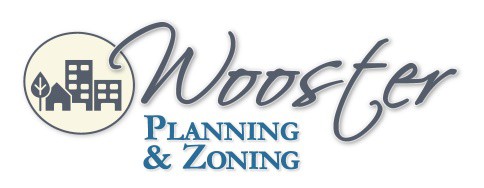 City Hall1st Floor Council Chambers 538 North Market Street Wooster, OH 44691City of Wooster Planning CommissionMeeting AgendaSeptember 1, 2022 6:30 pmRoll CallApproval of the July 7, 2022, Meeting MinutesApplicationsPC-22-7	Josh Funderburk requesting Conditional Use for automotive fuel sales at 310 South Market Street with parcel numbers 64-01740.000, 64-01226.000, 64-01739.000,64-01741.000, and 64-00149.000 in a C-4 (Central Business District) zoning district.The applicant has withdrawn this application.PC-22-19	John Long requesting approval for a Preliminary Development Plan for the construction of 30 apartments on Noble Drive with permanent parcel number 67-02982.006 in a C-3 (General Commercial) zoning district.PC-22-20       John Long requesting approval for a Conditional Use permit for the construction of 30 apartments on Noble Drive with permanent parcel number 67-02982.006 in a C-3 (General Commercial) zoning district.This Application Will Include a Public HearingPC-22-21       Christine Sampat requests approval for a Preliminary Development Plan for constructing two medical offices on Enterprise Parkway with permanent parcel number 67-02030.006 in a C-3 (General Commercial) zoning district.AdjournmentPlease contact the Planning & Zoning Division at 330-263-5238 for questions or comments regarding this Agenda.